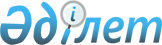 О внесении изменений в решение Иртышского районного маслихата от 24 декабря 2018 года № 155-34-6 "Об Иртышском районном бюджете на 2019 - 2021 годы"Решение маслихата Иртышского района Павлодарской области от 6 сентября 2019 года № 188-44-6. Зарегистрировано Департаментом юстиции Павлодарской области 10 сентября 2019 года № 6537
      В соответствии с пунктом 4 статьи 106 Бюджетного кодекса Республики Казахстан от 4 декабря 2008 года, подпунктом 1) пункта 1 статьи 6 Закона Республики Казахстан от 23 января 2001 года "О местном государственном управлении и самоуправлении в Республике Казахстан", Иртышский районный маслихат РЕШИЛ:
      1. Внести в решение Иртышского районного маслихата от 24 декабря 2018 года № 155-34-6 "Об Иртышском районном бюджете на 2019 - 2021 годы" (зарегистрированное в Реестре государственной регистрации нормативных правовых актов за № 6202, опубликованное 10 января 2019 года в Эталонном контрольном банке нормативных правовых актов Республики Казахстан) следующие изменения:
      в пункте 1:
      в подпункте 1):
      цифры "4522181" заменить цифрами "5251042";
      цифры "505950" заменить цифрами "517578";
      цифры "8607" заменить цифрами "5035";
      цифры "1350" заменить цифрами "4925";
      цифры "4006274" заменить цифрами "4723504";
      в подпункте 2) цифры "4525918" заменить цифрами "5254779";
      в пункте 4 цифры "10498" заменить цифрами "6360";
      приложения 1, 5, 6 к указанному решению изложить в новой редакции согласно приложениям 1, 2, 3 к настоящему решению.
      2. Контроль за исполнением настоящего решения возложить на постоянную комиссию Иртышского районного маслихата по бюджету, социальной политике и законности.
      3. Настоящее решение вводится в действие с 1 января 2019 года. Иртышский районный бюджет на 2019 год
(с изменениями) Перечень местных бюджетных программ (подпрограмм) сел и сельских
округов, финансируемых из Иртышского районного бюджетав 2019 году
(с изменениями) Распределение трансфертов органам местного самоуправления на 2019 год
(с изменениями)
					© 2012. РГП на ПХВ «Институт законодательства и правовой информации Республики Казахстан» Министерства юстиции Республики Казахстан
				
      Председатель сессии

Л. Гунжель

      Секретарь Иртышского

      районного маслихата

Б. Шингисов
Приложение 1
к решению Иртышского
районного маслихата от "6"
сентября 2019 года № 188-44-6
Категория
Категория
Категория
Категория
Сумма (тысяч тенге)
Класс
Класс
Класс
Сумма (тысяч тенге)
Подкласс
Подкласс
Сумма (тысяч тенге)
Наименование
Сумма (тысяч тенге)
1
2
3
4
5
1. Доходы
5251042
1
Налоговые поступления
517578
01
Подоходный налог
190294
2
Индивидуальный подоходный налог
190294
03
Социальный налог
183040
1
Социальный налог
183040
04
Налоги на собственность
103058
1
Налоги на имущество
62269
3
Земельный налог
1358
4
Налог на транспортные средства
28831
5
Единый земельный налог
10600
05
Внутренние налоги на товары, работы и услуги
37344
2
Акцизы
1594
3
Поступления за использование природных и других ресурсов
30123
4
Сборы за ведение предпринимательской и профессиональной деятельности
5627
08
Обязательные платежи, взимаемые за совершение юридически значимых действий и (или) выдачу документов уполномоченными на то государственными органами или должностными лицами
3842
1
Государственная пошлина
3842
2
Неналоговые поступления
5035
01
Доходы от государственной собственности
2007
5
Доходы от аренды имущества, находящегося в государственной собственности
1991
7
Вознаграждения по кредитам, выданным из государственного бюджета
16
04
Штрафы, пени, санкции, взыскания, налагаемые государственными учреждениями, финансируемыми из государственного бюджета, а также содержащимися и финансируемыми из бюджета (сметы расходов) Национального Банка Республики Казахстан
100
1
Штрафы, пени, санкции, взыскания, налагаемые государственными учреждениями, финансируемыми из государственного бюджета, а также содержащимися и финансируемыми из бюджета (сметы расходов) Национального Банка Республики Казахстан, за исключением поступлений от организаций нефтяного сектора и в Фонд компенсации потерпевшим
100
06
Прочие неналоговые поступления
2928
1
Прочие неналоговые поступления
2928
3
Поступления от продажи основного капитала
4925
01
Продажа государственного имущества, закрепленного за государственными учреждениями
3922
1
Продажа государственного имущества, закрепленного за государственными учреждениями
3922
03
Продажа земли и нематериальных активов
1003
1
Продажа земли
670
2
Продажа нематериальных активов
333
4
Поступления трансфертов
4723504
02
Трансферты из вышестоящих органов государственного управления
4723504
2
Трансферты из областного бюджета
4723504
Функциональная группа
Функциональная группа
Функциональная группа
Функциональная группа
Функциональная группа
Сумма (тысяч тенге)
Функциональная подгруппа
Функциональная подгруппа
Функциональная подгруппа
Функциональная подгруппа
Сумма (тысяч тенге)
Администратор бюджетных программ
Администратор бюджетных программ
Администратор бюджетных программ
Сумма (тысяч тенге)
Программа
Программа
Сумма (тысяч тенге)
Наименование
Сумма (тысяч тенге)
1
2
3
4
5
6
2. Затраты
5254779
01
Государственные услуги общего характера
417514
1
Представительные, исполнительные и другие органы, выполняющие общие функции государственного управления
299828
112
Аппарат маслихата района (города областного значения)
19195
001
Услуги по обеспечению деятельности маслихата района (города областного значения)
19195
122
Аппарат акима района (города областного значения)
101057
001
Услуги по обеспечению деятельности акима района (города областного значения)
101057
123
Аппарат акима района в городе, города районного значения, поселка, села, сельского округа
179576
001
Услуги по обеспечению деятельности акима района в городе, города районного значения, поселка, села, сельского округа
179576
2
Финансовая деятельность
39801
452
Отдел финансов района (города областного значения)
39801
001
Услуги по реализации государственной политики в области исполнения бюджета и управления коммунальной собственностью района (города областного значения)
33908
003
Проведение оценки имущества в целях налогообложения
687
010
Приватизация, управление коммунальным имуществом, постприватизационная деятельность и регулирование споров, связанных с этим
900
018
Капитальные расходы государственного органа
500
113
Целевые текущие трансферты из местных бюджетов
3806
5
Планирование и статистическая деятельность
20635
453
Отдел экономики и бюджетного планирования района (города областного значения)
20635
001
Услуги по реализации государственной политики в области формирования и развития экономической политики, системы государственного планирования
20635
9
Прочие государственные услуги общего характера
57250
454
Отдел предпринимательства и сельского хозяйства района (города областного значения)
25765
001
Услуги по реализации государственной политики на местном уровне в области развития предпринимательства и сельского хозяйства
25765
458
Отдел жилищно-коммунального хозяйства, пассажирского транспорта и автомобильных дорог района (города областного значения)
31485
001
Услуги по реализации государственной политики на местном уровне в области жилищно-коммунального хозяйства, пассажирского транспорта и автомобильных дорог 
18949
113
Целевые текущие трансферты из местных бюджетов
12536
02
Оборона
11037
1
Военные нужды
8887
122
Аппарат акима района (города областного значения)
8887
005
Мероприятия в рамках исполнения всеобщей воинской обязанности
8887
2
Организация работы по чрезвычайным ситуациям
2150
122
Аппарат акима района (города областного значения)
2150
007
Мероприятия по профилактике и тушению степных пожаров районного (городского) масштаба, а также пожаров в населенных пунктах, в которых не созданы органы государственной противопожарной службы
2150
04
Образование
2872658
1
Дошкольное воспитание и обучение
184610
123
Аппарат акима района в городе, города районного значения, поселка, села, сельского округа
39083
004
Обеспечение деятельности организаций дошкольного воспитания и обучения
39083
464
Отдел образования района (города областного значения)
145527
040
Реализация государственного образовательного заказа в дошкольных организациях образования
145527
2
Начальное, основное среднее и общее среднее образование
2509089
123
Аппарат акима района в городе, города районного значения, поселка, села, сельского округа
4089
005
Организация бесплатного подвоза учащихся до школы и обратно в сельской местности
4089
464
Отдел образования района (города областного значения)
2436227
003
Общеобразовательное обучение
2355384
006
Дополнительное образование для детей
80843
465
Отдел физической культуры и спорта района (города областного значения)
68773
017
Дополнительное образование для детей и юношества по спорту
68773
9
Прочие услуги в области образования
178959
464
Отдел образования района (города областного значения)
178959
001
Услуги по реализации государственной политики на местном уровне в области образования
22667
005
Приобретение и доставка учебников, учебно-методических комплексов для государственных учреждений образования района (города областного значения)
34300
007
Проведение школьных олимпиад, внешкольных мероприятий и конкурсов районного (городского) масштаба
1641
015
Ежемесячные выплаты денежных средств опекунам (попечителям) на содержание ребенка-сироты (детей-сирот), и ребенка (детей), оставшегося без попечения родителей
9422
067
Капитальные расходы подведомственных государственных учреждений и организаций
109706
068
Обеспечение повышения компьютерной грамотности населения
1223
06
Социальная помощь и социальное обеспечение
437941
1
Социальное обеспечение
113999
451
Отдел занятости и социальных программ района (города областного значения)
112725
005
Государственная адресная социальная помощь
111858
057
Обеспечение физических лиц, являющихся получателями государственной адресной социальной помощи, телевизионными абонентскими приставками 
867
464
Отдел образования района (города областного значения)
1274
030
Содержание ребенка (детей), переданного патронатным воспитателям
1274
2
Социальная помощь
275919
123
Аппарат акима района в городе, города районного значения, поселка, села, сельского округа
6634
003
Оказание социальной помощи нуждающимся гражданам на дому
6634
451
Отдел занятости и социальных программ района (города областного значения)
269285
002
Программа занятости
168664
004
Оказание социальной помощи на приобретение топлива специалистам здравоохранения, образования, социального обеспечения, культуры, спорта и ветеринарии в сельской местности в соответствии с законодательством Республики Казахстан
9500
006
Оказание жилищной помощи
382
007
Социальная помощь отдельным категориям нуждающихся граждан по решениям местных представительных органов
44404
010
Материальное обеспечение детей-инвалидов, воспитывающихся и обучающихся на дому
500
014
Оказание социальной помощи нуждающимся гражданам на дому
8511
017
Обеспечение нуждающихся инвалидов обязательными гигиеническими средствами и предоставление услуг специалистами жестового языка, индивидуальными помощниками в соответствии с индивидуальной программой реабилитации инвалида
1863
023
Обеспечение деятельности центров занятости населения
35461
9
Прочие услуги в области социальной помощи и социального обеспечения
48023
451
Отдел занятости и социальных программ района (города областного значения)
48023
001
Услуги по реализации государственной политики на местном уровне в области обеспечения занятости и реализации социальных программ для населения
31718
011
Оплата услуг по зачислению, выплате и доставке пособий и других социальных выплат
1406
050
Обеспечение прав и улучшение качества жизни инвалидов в Республике Казахстан
7308
054
Размещение государственного социального заказа в неправительственных организациях
7591
07
Жилищно-коммунальное хозяйство
399218
1
Жилищное хозяйство
4780
458
Отдел жилищно-коммунального хозяйства, пассажирского транспорта и автомобильных дорог района (города областного значения)
4780
003
Организация сохранения государственного жилищного фонда
480
004
Обеспечение жильем отдельных категорий граждан
4300
2
Коммунальное хозяйство
367134
123
Аппарат акима района в городе, города районного значения, поселка, села, сельского округа
6850
014
Организация водоснабжения населенных пунктов
6850
458
Отдел жилищно-коммунального хозяйства, пассажирского транспорта и автомобильных дорог района (города областного значения)
23802
012
Функционирование системы водоснабжения и водоотведения
23802
472
Отдел строительства, архитектуры и градостроительства района (города областного значения)
336482
058
Развитие системы водоснабжения и водоотведения в сельских населенных пунктах
336482
3
Благоустройство населенных пунктов
27304
123
Аппарат акима района в городе, города районного значения, поселка, села, сельского округа
26234
008
Освещение улиц населенных пунктов
11291
011
Благоустройство и озеленение населенных пунктов
14943
458
Отдел жилищно-коммунального хозяйства, пассажирского транспорта и автомобильных дорог района (города областного значения)
1070
016
Обеспечение санитарии населенных пунктов
1070
08
Культура, спорт, туризм и информационное пространство
343802
1
Деятельность в области культуры
159627
455
Отдел культуры и развития языков района (города областного значения)
157002
003
Поддержка культурно-досуговой работы
157002
472
Отдел строительства, архитектуры и градостроительства района (города областного значения)
2625
011
Развитие объектов культуры
2625
2
Спорт
53058
465
Отдел физической культуры и спорта района (города областного значения)
12723
001
Услуги по реализации государственной политики на местном уровне в сфере физической культуры и спорта
6474
006
Проведение спортивных соревнований на районном (города областного значения) уровне
4853
007
Подготовка и участие членов сборных команд района (города областного значения) по различным видам спорта на областных спортивных соревнованиях
1396
472
Отдел строительства, архитектуры и градостроительства района (города областного значения)
40335
008
Развитие объектов спорта
40335
3
Информационное пространство
77682
455
Отдел культуры и развития языков района (города областного значения)
57535
006
Функционирование районных (городских) библиотек
56068
007
Развитие государственного языка и других языков народа Казахстана
1467
456
Отдел внутренней политики района (города областного значения)
20147
002
Услуги по проведению государственной информационной политики
20147
9
Прочие услуги по организации культуры, спорта, туризма и информационного пространства
53435
455
Отдел культуры и развития языков района (города областного значения)
16820
001
Услуги по реализации государственной политики на местном уровне в области развития языков и культуры
10626
032
Капитальные расходы подведомственных государственных учреждений и организаций
6194
456
Отдел внутренней политики района (города областного значения)
36615
001
Услуги по реализации государственной политики на местном уровне в области информации, укрепления государственности и формирования социального оптимизма граждан
13586
003
Реализация мероприятий в сфере молодежной политики
23029
10
Сельское, водное, лесное, рыбное хозяйство, особо охраняемые природные территории, охрана окружающей среды и животного мира, земельные отношения
112507
1
Сельское хозяйство
77372
473
Отдел ветеринарии района (города областного значения)
77372
001
Услуги по реализации государственной политики на местном уровне в сфере ветеринарии
14643
007
Организация отлова и уничтожения бродячих собак и кошек
1500
010
Проведение мероприятий по идентификации сельскохозяйственных животных
1800
011
Проведение противоэпизоотических мероприятий
57486
047
Возмещение владельцам стоимости обезвреженных (обеззараженных) и переработанных без изъятия животных, продукции и сырья животного происхождения, представляющих опасность для здоровья животных и человека
1943
6
Земельные отношения
25264
463
Отдел земельных отношений района (города областного значения)
25264
001
Услуги по реализации государственной политики в области регулирования земельных отношений на территории района (города областного значения)
16264
003
Земельно-хозяйственное устройство населенных пунктов
3000
006
Землеустройство, проводимое при установлении границ районов, городов областного значения, районного значения, сельских округов, поселков, сел
6000
9
Прочие услуги в области сельского, водного, лесного, рыбного хозяйства, охраны окружающей среды и земельных отношений
9871
453
Отдел экономики и бюджетного планирования района (города областного значения)
9871
099
Реализация мер по оказанию социальной поддержки специалистов
9871
11
Промышленность, архитектурная, градостроительная и строительная деятельность
27141
2
Архитектурная, градостроительная и строительная деятельность
27141
472
Отдел строительства, архитектуры и градостроительства района (города областного значения)
27141
001
Услуги по реализации государственной политики в области строительства, архитектуры и градостроительства на местном уровне
27141
12
Транспорт и коммуникации
37653
1
Автомобильный транспорт
28109
123
Аппарат акима района в городе, города районного значения, поселка, села, сельского округа
7236
013
Обеспечение функционирования автомобильных дорог в городах районного значения, поселках, селах, сельских округах
6484
045
Капитальный и средний ремонт автомобильных дорог улиц населенных пунктов
752
458
Отдел жилищно-коммунального хозяйства, пассажирского транспорта и автомобильных дорог района (города областного значения)
20873
023
Обеспечение функционирования автомобильных дорог
19630
045
Капитальный и средний ремонт автомобильных дорог районного значения и улиц населенных пунктов
1243
9
Прочие услуги в сфере транспорта и коммуникаций
9544
458
Отдел жилищно-коммунального хозяйства, пассажирского транспорта и автомобильных дорог района (города областного значения)
9544
037
Субсидирование пассажирских перевозок по социально значимым городским (сельским), пригородным и внутрирайонным сообщениям
9544
13
Прочие
270338
9
Прочие
270338
452
Отдел финансов района (города областного значения)
34267
012
Резерв местного исполнительного органа района (города областного значения)
6360
026
Целевые текущие трансферты бюджетам города районного значения, села, поселка, сельского округа на повышение заработной платы отдельных категорий гражданских служащих, работников организаций, содержащихся за счет средств государственного бюджета, работников казенных предприятий
26154
066
Целевые текущие трансферты бюджетам города районного значения, села, поселка, сельского округа на повышение заработной платы отдельных категорий административных государственных служащих
1753
458
Отдел жилищно-коммунального хозяйства, пассажирского транспорта и автомобильных дорог района (города областного значения)
236071
061
Целевые текущие трансферты бюджетам города районного значения, села, поселка, сельского округа на реализацию мероприятий по социальной и инженерной инфраструктуре в сельских населенных пунктах в рамках проекта "Ауыл-Ел бесігі"
236071
14
Обслуживание долга
16
1
Обслуживание долга
16
452
Отдел финансов района (города областного значения)
16
013
Обслуживание долга местных исполнительных органов по выплате вознаграждений и иных платежей по займам из областного бюджета
16
15
Трансферты
324954
1
Трансферты
324954
452
Отдел финансов района (города областного значения)
324954
006
Возврат неиспользованных (недоиспользованных) целевых трансфертов
1177
024
Целевые текущие трансферты из нижестоящего бюджета на компенсацию потерь вышестоящего бюджета в связи с изменением законодательства
136130
038
Субвенции
148668
051
Трансферты органам местного самоуправления
38979
3. Чистое бюджетное кредитование
45814
Бюджетные кредиты
56812
10
Сельское, водное, лесное, рыбное хозяйство, особо охраняемые природные территории, охрана окружающей среды и животного мира, земельные отношения
56812
9
Прочие услуги в области сельского, водного, лесного, рыбного хозяйства, охраны окружающей среды и земельных отношений
56812
453
Отдел экономики и бюджетного планирования района (города областного значения)
56812
006
Бюджетные кредиты для реализации мер социальной поддержки специалистов
56812
Погашение бюджетных кредитов
10998
5
Погашение бюджетных кредитов
10998
01
Погашение бюджетных кредитов
10998
1
Погашение бюджетных кредитов, выданных из государственного бюджета
10998
4. Сальдо по операциям с финансовыми активами 
0
5. Дефицит (профицит) бюджета
-49551
6. Финансирование дефицита (использование профицита) бюджета
49551Приложение 2
к решению Иртышского
районного маслихата от "6"
сентября 2019 года № 188-44-6
Функциональная группа
Функциональная группа
Функциональная группа
Функциональная группа
Функциональная группа
Функциональная подгруппа
Функциональная подгруппа
Функциональная подгруппа
Функциональная подгруппа
Администратор бюджетных программ
Администратор бюджетных программ
Администратор бюджетных программ
Программа
Программа
Наименование
1
2
3
4
5
Аппарат акима села Агашорын
01
Государственные услуги общего характера
1
Представительные, исполнительные и другие органы, выполняющие общие функции государственного управления
123
Аппарат акима района в городе, города районного значения, поселка, села, сельского округа
001
Услуги по обеспечению деятельности акима района в городе, города районного значения, поселка, села, сельского округа
07
Жилищно-коммунальное хозяйство
2
Коммунальное хозяйство
123
Аппарат акима района в городе, города районного значения, поселка, села, сельского округа
014
Организация водоснабжения населенных пунктов
3
Благоустройство населенных пунктов
123
Аппарат акима района в городе, города районного значения, поселка, села, сельского округа
008
Освещение улиц населенных пунктов
08
Культура, спорт, туризм и информационное пространство
1
Деятельность в области культуры
123
Аппарат акима района в городе, города районного значения, поселка, села, сельского округа
006
Поддержка культурно-досуговой работы на местном уровне
12
Транспорт и коммуникации
1
Автомобильный транспорт
123
Аппарат акима района в городе, города районного значения, поселка, села, сельского округа
013
Обеспечение функционирования автомобильных дорог в городах районного значения, поселках, селах, сельских округах 
Аппарат акима Байзаковского сельского округа
01
Государственные услуги общего характера
1
Представительные, исполнительные и другие органы, выполняющие общие функции государственного управления
123
Аппарат акима района в городе, города районного значения, поселка, села, сельского округа
001
Услуги по обеспечению деятельности акима района в городе, города районного значения, поселка, села, сельского округа
04
Образование
2
Начальное, основное среднее и общее среднее образование
123
Аппарат акима района в городе, города районного значения, поселка, села, сельского округа
005
Организация бесплатного подвоза учащихся до школы и обратно в сельской местности
06
Социальная помощь и социальное обеспечение
2
Социальная помощь
123
Аппарат акима района в городе, города районного значения, поселка, села, сельского округа
003
Оказание социальной помощи нуждающимся гражданам на дому
07
Жилищно-коммунальное хозяйство
3
Благоустройство населенных пунктов
123
Аппарат акима района в городе, города районного значения, поселка, села, сельского округа
008
Освещение улиц населенных пунктов
08
Культура, спорт, туризм и информационное пространство
1
Деятельность в области культуры
123
Аппарат акима района в городе, города районного значения, поселка, села, сельского округа
006
Поддержка культурно-досуговой работы на местном уровне
12
Транспорт и коммуникации
1
Автомобильный транспорт
123
Аппарат акима района в городе, города районного значения, поселка, села, сельского округа
013
Обеспечение функционирования автомобильных дорог в городах районного значения, поселках, селах, сельских округах
Аппарат акима села Голубовка
01
Государственные услуги общего характера
1
Представительные, исполнительные и другие органы, выполняющие общие функции государственного управления
123
Аппарат акима района в городе, города районного значения, поселка, села, сельского округа
001
Услуги по обеспечению деятельности акима района в городе, города районного значения, поселка, села, сельского округа
07
Жилищно-коммунальное хозяйство
3
Благоустройство населенных пунктов
123
Аппарат акима района в городе, города районного значения, поселка, села, сельского округа
008
Освещение улиц населенных пунктов
08
Культура, спорт, туризм и информационное пространство
1
Деятельность в области культуры
123
Аппарат акима района в городе, города районного значения, поселка, села, сельского округа
006
Поддержка культурно - досуговой работы на местном уровне
12
Транспорт и коммуникации
1
Автомобильный транспорт
123
Аппарат акима района в городе, города районного значения, поселка, села, сельского округа
013
Обеспечение функционирования автомобильных дорог в городах районного значения, поселках, селах, сельских округах
Аппарат акимаКаракудукского сельского округа
01
Государственные услуги общего характера
1
Представительные, исполнительные и другие органы, выполняющие общие функции государственного управления
123
Аппарат акима района в городе, города районного значения, поселка, села, сельского округа
001
Услуги по обеспечению деятельности акима района в городе, города районного значения, поселка, села, сельского округа
04
Образование
2
Начальное, основное среднее и общее среднее образование
123
Аппарат акима района в городе, города районного значения, поселка, села, сельского округа
005
Организация бесплатного подвоза учащихся до школы и обратно в сельской местности
07
Жилищно-коммунальное хозяйство
2
Коммунальное хозяйство
123
Аппарат акима района в городе, города районного значения, поселка, села, сельского округа
014
Организация водоснабжения населенных пунктов
3
Благоустройство населенных пунктов
123
Аппарат акима района в городе, города районного значения, поселка, села, сельского округа
008
Освещение улиц населенных пунктов
08
Культура, спорт, туризм и информационное пространство
1
Деятельность в области культуры
123
Аппарат акима района в городе, города районного значения, поселка, села, сельского округа
006
Поддержка культурно - досуговой работы на местном уровне
12
Транспорт и коммуникации
1
Автомобильный транспорт
123
Аппарат акима района в городе, города районного значения, поселка, села, сельского округа
013
Обеспечение функционирования автомобильных дорог в городах районного значения, поселках, селах, сельских округах
Аппарат акима Коскольского сельского округа
01
Государственные услуги общего характера
1
Представительные, исполнительные и другие органы, выполняющие общие функции государственного управления
123
Аппарат акима района в городе, города районного значения, поселка, села, сельского округа
001
Услуги по обеспечению деятельности акима района в городе, города районного значения, поселка, села, сельского округа
07
Жилищно-коммунальное хозяйство
2
Коммунальное хозяйство
123
Аппарат акима района в городе, города районного значения, поселка, села, сельского округа
014
Организация водоснабжения населенных пунктов
3
Благоустройство населенных пунктов
123
Аппарат акима района в городе, города районного значения, поселка, села, сельского округа
008
Освещение улиц населенных пунктов
08
Культура, спорт, туризм и информационное пространство
1
Деятельность в области культуры
123
Аппарат акима района в городе, города районного значения, поселка, села, сельского округа
006
Поддержка культурно-досуговой работы на местном уровне
12
Транспорт и коммуникации
1
Автомобильный транспорт
123
Аппарат акима района в городе, города районного значения, поселка, села, сельского округа
013
Обеспечение функционирования автомобильных дорог в городах районного значения, поселках, селах, сельских округах
Аппарат акима Кызылжарского сельского округа
01
Государственные услуги общего характера
1
Представительные, исполнительные и другие органы, выполняющие общие функции государственного управления
123
Аппарат акима района в городе, города районного значения, поселка, села, сельского округа
001
Услуги по обеспечению деятельности акима района в городе, города районного значения, поселка, села, сельского округа
04
Образование
1
Дошкольное воспитание и обучение
123
Аппарат акима района в городе, города районного значения, поселка, села, сельского округа
004
Обеспечение деятельности организаций дошкольного воспитания и обучения
2
Начальное, основное среднее и общее среднее образование
123
Аппарат акима района в городе, города районного значения, поселка, села, сельского округа
005
Организация бесплатного подвоза учащихся до школы и обратно в сельской местности
06
Социальная помощь и социальное обеспечение
2
Социальная помощь
123
Аппарат акима района в городе, города районного значения, поселка, села, сельского округа
003
Оказание социальной помощи нуждающимся гражданам на дому
07
Жилищно-коммунальное хозяйство
3
Благоустройство населенных пунктов
123
Аппарат акима района в городе, города районного значения, поселка, села, сельского округа
008
Освещение улиц населенных пунктов
08
Культура, спорт, туризм и информационное пространство
1
Деятельность в области культуры
123
Аппарат акима района в городе, города районного значения, поселка, села, сельского округа
006
Поддержка культурно-досуговой работы на местном уровне
12
Транспорт и коммуникации
1
Автомобильный транспорт
123
Аппарат акима района в городе, города районного значения, поселка, села, сельского округа
013
Обеспечение функционирования автомобильных дорог в городах районного значения, поселках, селах, сельских округах
Аппарат акима села Ленино
01
Государственные услуги общего характера
1
Представительные, исполнительные и другие органы, выполняющие общие функции государственного управления
123
Аппарат акима района в городе, города районного значения, поселка, села, сельского округа
001
Услуги по обеспечению деятельности акима района в городе, города районного значения, поселка, села, сельского округа
06
Социальная помощь и социальное обеспечение
2
Социальная помощь
123
Аппарат акима района в городе, города районного значения, поселка, села, сельского округа
003
Оказание социальной помощи нуждающимся гражданам на дому
07
Жилищно-коммунальное хозяйство
2
Коммунальное хозяйство
123
Аппарат акима района в городе, города районного значения, поселка, села, сельского округа
014
Организация водоснабжения населенных пунктов
3
Благоустройство населенных пунктов
123
Аппарат акима района в городе, города районного значения, поселка, села, сельского округа
008
Освещение улиц населенных пунктов
08
Культура, спорт, туризм и информационное пространство
1
Деятельность в области культуры
123
Аппарат акима района в городе, города районного значения, поселка, села, сельского округа
006
Поддержка культурно-досуговой работы на местном уровне
12
Транспорт и коммуникации
1
Автомобильный транспорт
123
Аппарат акима района в городе, города районного значения, поселка, села, сельского округа
013
Обеспечение функционирования автомобильных дорог в городах районного значения, поселках, селах, сельских округах
Аппарат акима села Майконыр
01
Государственные услуги общего характера
1
Представительные, исполнительные и другие органы, выполняющие общие функции государственного управления
123
Аппарат акима района в городе, города районного значения, поселка, села, сельского округа
001
Услуги по обеспечению деятельности акима района в городе, города районного значения, поселка, села, сельского округа
07
Жилищно-коммунальное хозяйство
2
Коммунальное хозяйство
123
Аппарат акима района в городе, города районного значения, поселка, села, сельского округа
014
Организация водоснабжения населенных пунктов
3
Благоустройство населенных пунктов
123
Аппарат акима района в городе, города районного значения, поселка, села, сельского округа
008
Освещение улиц населенных пунктов
08
Культура, спорт, туризм и информационное пространство
1
Деятельность в области культуры
123
Аппарат акима района в городе, города районного значения, поселка, села, сельского округа
006
Поддержка культурно-досуговой работы на местном уровне
12
Транспорт и коммуникации
1
Автомобильный транспорт
123
Аппарат акима района в городе, города районного значения, поселка, села, сельского округа
013
Обеспечение функционирования автомобильных дорог в городах районного значения, поселках, селах, сельских округах
Аппарат акима Северного сельского округа
01
Государственные услуги общего характера
1
Представительные, исполнительные и другие органы, выполняющие общие функции государственного управления
123
Аппарат акима района в городе, города районного значения, поселка, села, сельского округа
001
Услуги по обеспечению деятельности акима района в городе, города районного значения, поселка, села, сельского округа
06
Социальная помощь и социальное обеспечение
2
Социальная помощь
123
Аппарат акима района в городе, города районного значения, поселка, села, сельского округа
003
Оказание социальной помощи нуждающимся гражданам на дому
07
Жилищно-коммунальное хозяйство
3
Благоустройство населенных пунктов
123
Аппарат акима района в городе, города районного значения, поселка, села, сельского округа
008
Освещение улиц населенных пунктов
08
Культура, спорт, туризм и информационное пространство
1
Деятельность в области культуры
123
Аппарат акима района в городе, города районного значения, поселка, села, сельского округа
006
Поддержка культурно-досуговой работы на местном уровне
12
Транспорт и коммуникации
1
Автомобильный транспорт
123
Аппарат акима района в городе, города районного значения, поселка, села, сельского округа
013
Обеспечение функционирования автомобильных дорог в городах районного значения, поселках, селах, сельских округах
Аппарат акима Селетинского сельского округа
01
Государственные услуги общего характера
1
Представительные, исполнительные и другие органы, выполняющие общие функции государственного управления
123
Аппарат акима района в городе, города районного значения, поселка, села, сельского округа
001
Услуги по обеспечению деятельности акима района в городе, города районного значения, поселка, села, сельского округа
06
Социальная помощь и социальное обеспечение
2
Социальная помощь
123
Аппарат акима района в городе, города районного значения, поселка, села, сельского округа
003
Оказание социальной помощи нуждающимся гражданам на дому
07
Жилищно-коммунальное хозяйство
2
Коммунальное хозяйство
123
Аппарат акима района в городе, города районного значения, поселка, села, сельского округа
014
Организация водоснабжения населенных пунктов
3
Благоустройство населенных пунктов
123
Аппарат акима района в городе, города районного значения, поселка, села, сельского округа
008
Освещение улиц населенных пунктов
08
Культура, спорт, туризм и информационное пространство
1
Деятельность в области культуры
123
Аппарат акима района в городе, города районного значения, поселка, села, сельского округа
006
Поддержка культурно-досуговой работы на местном уровне
12
Транспорт и коммуникации
1
Автомобильный транспорт
123
Аппарат акима района в городе, города районного значения, поселка, села, сельского округа
013
Обеспечение функционирования автомобильных дорог в городах районного значения, поселках, селах, сельских округах
Аппарат акима Панфиловского сельского округа
01
Государственные услуги общего характера
1
Представительные, исполнительные и другие органы, выполняющие общие функции государственного управления
123
Аппарат акима района в городе, города районного значения, поселка, села, сельского округа
001
Услуги по обеспечению деятельности акима района в городе, города районного значения, поселка, села, сельского округа
06
Социальная помощь и социальное обеспечение
2
Социальная помощь
123
Аппарат акима района в городе, города районного значения, поселка, села, сельского округа
003
Оказание социальной помощи нуждающимся гражданам на дому
07
Жилищно-коммунальное хозяйство
2
Коммунальное хозяйство
123
Аппарат акима района в городе, города районного значения, поселка, села, сельского округа
014
Организация водоснабжения населенных пунктов
3
Благоустройство населенных пунктов
123
Аппарат акима района в городе, города районного значения, поселка, села, сельского округа
008
Освещение улиц населенных пунктов
08
Культура, спорт, туризм и информационное пространство
1
Деятельность в области культуры
123
Аппарат акима района в городе, города районного значения, поселка, села, сельского округа
006
Поддержка культурно-досуговой работы на местном уровне
12
Транспорт и коммуникации
1
Автомобильный транспорт
123
Аппарат акима района в городе, города районного значения, поселка, села, сельского округа
013
Обеспечение функционирования автомобильных дорог в городах районного значения, поселках, селах, сельских округахПриложение 3
к решению Иртышского
районного маслихата от "6"
сентября 2019 года № 188-44-6
№ п/п
Наименование сел и сельских округов
Сумма (тысяч тенге)
1
2
3
1
село Агашорын
6131
2
Байзаковский сельский округ
5547
3
село Голубовка
3916
4
Каракудукский сельский округ
2719
5
Коскольский сельский округ
2249
6
Кызылжарский сельский округ
4019
7
село Ленино
2969
8
село Майконыр
1291
9
Панфиловский сельский округ
5272
10
Северный сельский округ
3226
11
Селетинский сельский округ
1640
Итого
38979